DECLARAÇÃO DE CIÊNCIA DA CAPESDeclaro ter ciência da Portaria CAPES nº 206, de 04 de setembro de 2018, a qual dispõe sobre a obrigatoriedade de citação da CAPES em trabalhos produzidos ou publicados, em qualquer mídia, que decorram de atividades financiadas, integral ou parcialmente, pela supracitada agência de fomento.Natal,____de _____________de 202X_______________________________________Assinatura do(a) discentePRESTAÇÃO DE CONTASPara realizar a prestação de contas é necessário que envie o comprovante de pagamento da inscrição e o certificado de participação no evento via SIGAA (Outros > Auxílio Financeiro > Prestação de Contas > Cadastrar prestação de contas > Anexar o arquivo (certificado) > Adicionar arquivo).Via SIGAA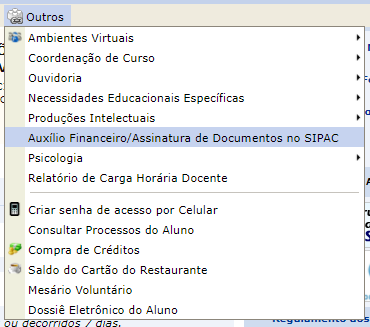 Ao direcionar para o SIPAC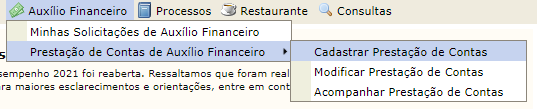 ASSINATURA DE DOCUMENTOS Via SIGAAAo direcionar para o SIPAC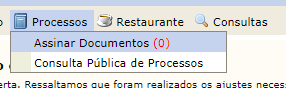 REQUERIMENTO DE AUXÍLIO FINANCEIRO A ESTUDANTEDADOS DE IDENTIFICAÇÃO DO DISCENTENome:Matrícula:Bolsista (sim ou não):Semestre e ano de ingresso no curso:JUSTIFICATIVAA justificativa deve conter informações que argumentem acerca do pedido de auxílio financeiro.DATA E ASSINATURASNatal/RN, ____ de _____________ de 202X____________________________             _______________________________Assinatura do(a) Discente                          Assinatura do(a) Orientador(a)DOCUMENTOS NECESSÁRIOSAlém deste requerimento, são necessários os seguintes documentos:Comprovante de aceite do trabalho;Cópia do trabalho completo;Folder e programação do evento;Planilha de custos comprovando cada valor solicitado (inscrição, passagens, hospedagem, etc);Comprovante de vínculo (Histórico Escolar, Atestado de Matrícula ou Declaração de Vínculo);Declaração de ciência da CAPESPara ensaios laboratoriais:Requisição de auxílio financeiro ao estudante: tipo aula de campoAnexar: justificativa assinada pelo orientadorAceite/ permissão para realização dos ensaiosDeclaração de vínculo e programaçãoEnviar apenas a primeira e a segunda página deste documento, separadamente, as quais contém o requerimento do auxílio financeiro e a declaração de ciência da CAPES, respectivamente. Esta página, com os documentos necessários, e as demais, orientando sobre a prestação de contas e a assinatura de documentos, são informacionais.Todos os documentos listados devem ser encaminhados para a Secretaria Integrada de Pós-graduação do Centro de Tecnologia, pelo endereço forms.ufrn.br/posct.